Приложение 4 к статье «Активизация познавательной деятельности на уроках технологии»Автор : Кель Ольга Михайловна                           Идентификатор: 231-047-768Кроссворды по технологии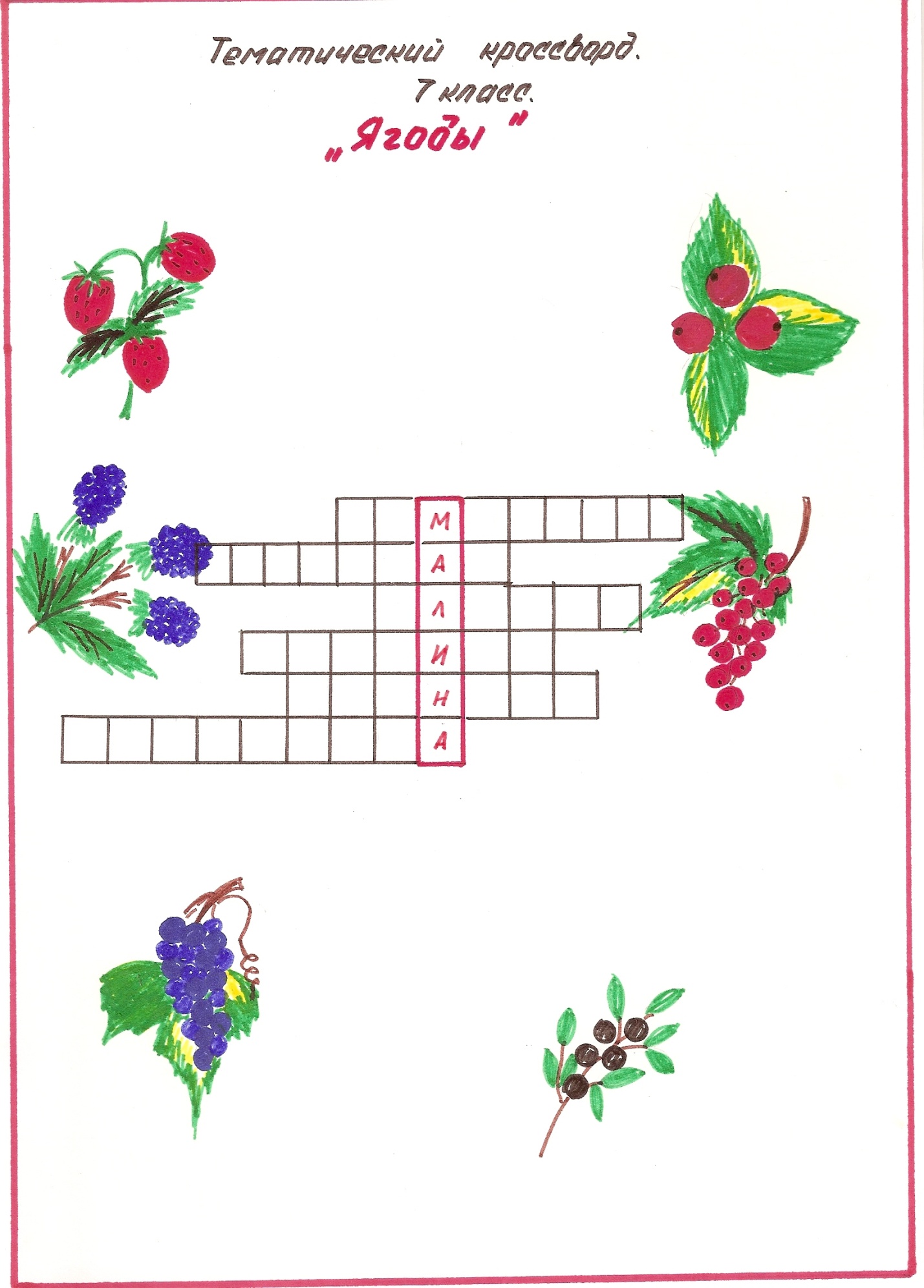 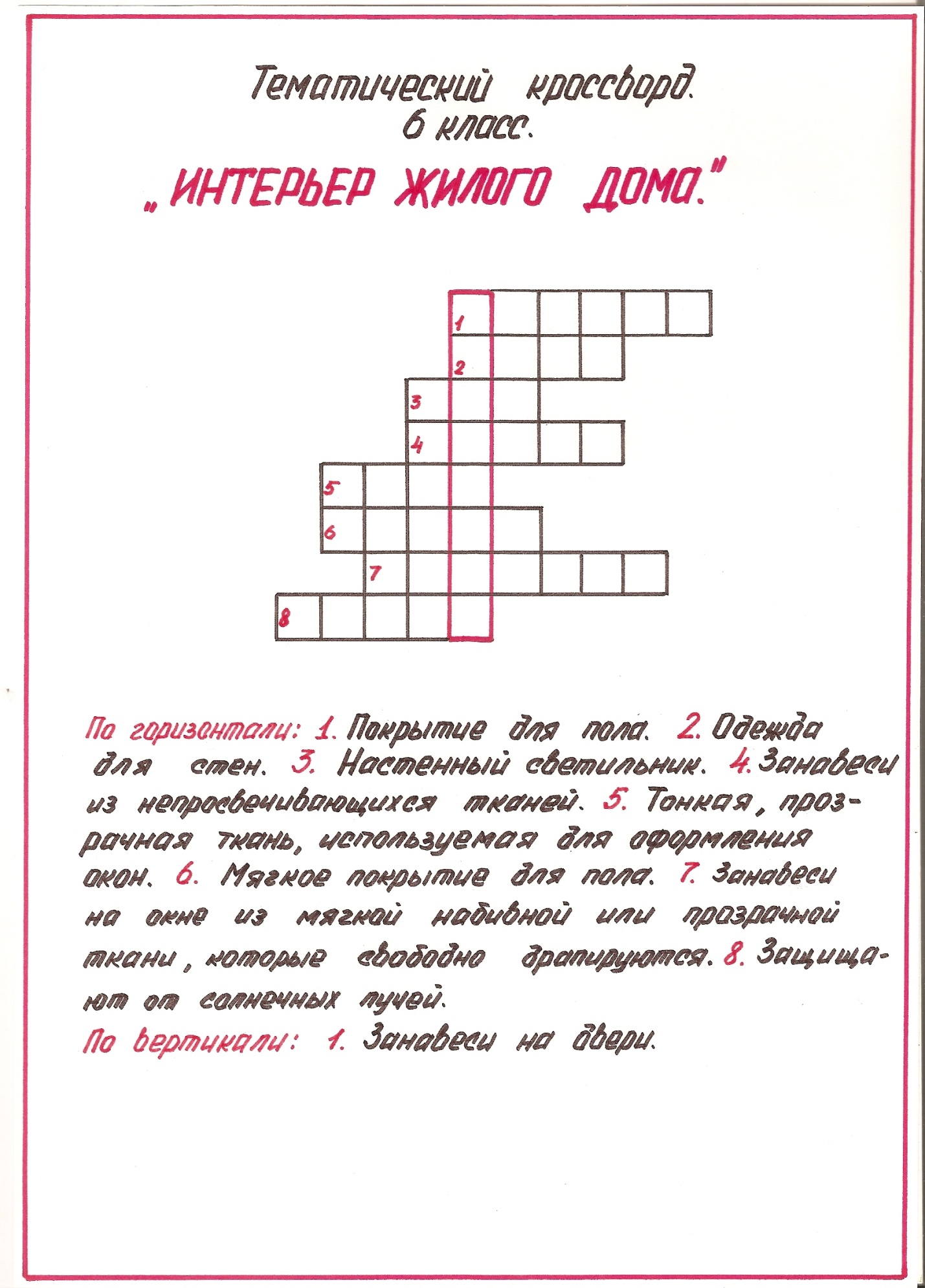 